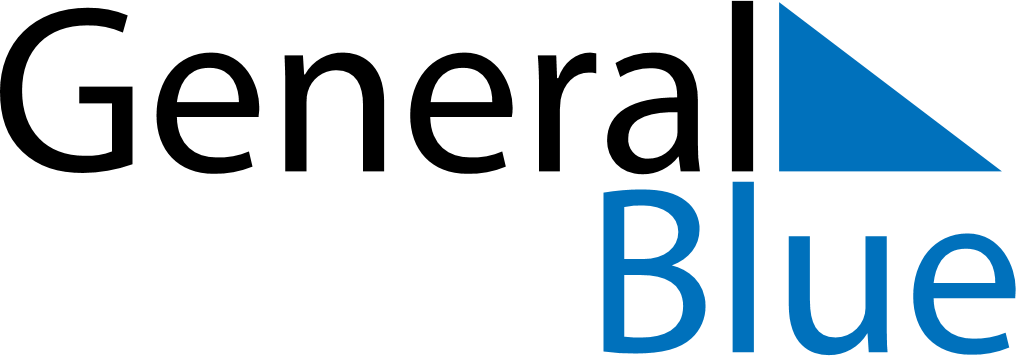 January 2025January 2025January 2025RussiaRussiaMondayTuesdayWednesdayThursdayFridaySaturdaySunday12345New Year’s DayNew Year Holiday6789101112Christmas DayNew Year Holiday13141516171819202122232425262728293031